ApstiprinātsLatviešu valodas aģentūrasiepirkumu komisijas lēmumuRīgā, 2016. gada 15. februārī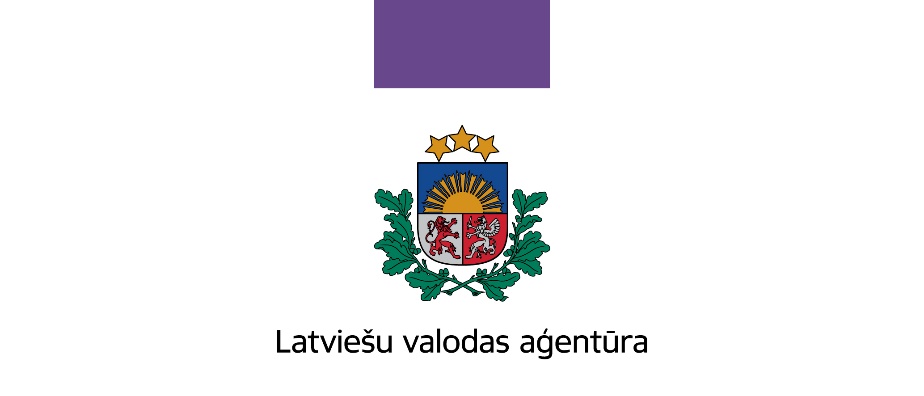 IEPIRKUMA Latviešu valodas aģentūras „Slēgta tipa diennakts latviešu valodas mācību nometnes organizēšana un īstenošana 
diasporas latviešu skolu skolēniem”(identifikācijas numurs – LVA/2016/05/MI) Rīga2016Iepirkuma identifikācija: LVA/2016/05/MIPasūtītājsLatviešu valodas aģentūra Vienotais reģistrācijas Nr. 90009113250Juridiskā adrese: Lāčplēša iela 35–5, Rīga, LV–1011Tālrunis: 67201680 : 67201683E-pasta adrese: agentura@valoda.lvIepirkuma metodeIepirkums tiek veikts Publisko iepirkumu likuma 8.2 panta kārtībā.Iespējas iepazīties ar iepirkuma nolikumu un to saņemt Pretendenti var iepazīties ar iepirkuma nolikumu Pasūtītāja mājas lapā www.valoda.lv. Jautājumu gadījumā norādītajā adresē iepirkuma komisija ievietos precizējošo informāciju.Ar nolikumu līdz piedāvājumu iesniegšanas termiņa beigām var iepazīties bez maksas uz vietas katru darba dienu no 9:00 līdz 17:00 Pasūtītāja telpās Lāčplēša ielā 35–5, Rīgā.Piedāvājumu iesniegšanas vietaPiedāvājumu iesniedz personīgi Latviešu valodas aģentūrā Rīgā, Lāčplēša ielā 35–5, 
LV–1011, vai nosūtot pa pastu uz šo adresi. Pasta sūtījumam jābūt nogādātam šajā punktā norādītajā adresē līdz piedāvājumu iesniegšanas termiņam. Piedāvājums, kas iesniegts pēc minētā termiņa, netiks atvērts un vērtēts;Saņemot piedāvājumu, Pasūtītāja pārstāvis to reģistrē piedāvājumu iesniegšanas secībā, norādot piedāvājuma reģistrācijas numuru, Pretendenta nosaukumu, saņemšanas datumu un laiku, ko Pasūtītāja pārstāvis apliecina ar savu parakstu. Piedāvājumi tiek glabāti neatvērti līdz piedāvājumu iesniegšanas termiņa beigāmPiedāvājumu iesniegšanas termiņš Piedāvājumi jāiesniedz līdz 2016. gada 2. marta plkst. 16:00.Iepirkuma priekšmets Iepirkuma priekšmets ir: „Slēgta tipa diennakts latviešu valodas mācību nometnes organizēšana un īstenošana diasporas latviešu skolu skolēniem” saskaņā ar iepirkuma priekšmeta tehnisko specifikāciju (Pielikums Nr. 1). Iepirkums nav sadalīts daļās.CPV kods: 55250000-7. CPV papildus kods: 55243000-5.Līguma izpildes laiks un vieta Slēgta tipa diennakts latviešu valodas mācību nometnes īstenošanas ilgums un laiks: 2016. gada 08.–13. augusts (6 dienas, 5 naktis).Slēgta tipa diennakts latviešu valodas mācību nometnes norises vieta atrodas ne tālāk kā 180 (viens simts astoņdesmit) km no Rīgas Centrālās stacijasPiedāvājuma derīguma termiņš Piedāvājumam ir jābūt spēkā līdz iepirkuma līguma noslēgšanai vai paziņojumam par iepirkuma procedūras izbeigšanu bez rezultāta, bet ne ilgāk kā 30 (trīsdesmit) dienas no piedāvājumu atvēršanas brīža. Uzvarētāja piedāvājums ir spēkā visu līguma darbības laiku.Ja objektīvu iemeslu dēļ iepirkuma līgumu nevar noslēgt 9.1. punktā noteiktajā termiņā, pasūtītājs var rakstiski pieprasīt piedāvājuma derīguma termiņa pagarināšanu. Ja pretendents piekrīt pagarināt piedāvājuma derīguma termiņu, par to rakstiski paziņo pasūtītajam.Pasūtītāja kontaktpersonaSanda Roze, tālrunis 67350765, 26158200, e-pasts: sanda.roze@valoda.lv.Prasības piedāvājumiem Piedāvājuma noformējuma prasībasPiedāvājums jāievieto slēgtā A4 formāta aploksnē tā, lai tajā iekļautā informācija nebūtu redzama un pieejama līdz piedāvājumu atvēršanas brīdim. Uz aploksnes jānorāda:  iepirkumam „Slēgta tipa diennakts latviešu valodas mācību nometnes organizēšana un īstenošana diasporas latviešu skolu skolēniem” (id. Nr. LVA/2016/05/MI).Pretendenta nosaukums un adrese, tālruņa numurs(i) un faksa numurs, e-pasta adrese. Piedāvājuma sagatavošana Piedāvājums jāsagatavo latviešu valodā. Ja kāds dokuments un/vai citi piedāvājumā iekļautie informācijas materiāli ir svešvalodā, tam jāpievieno pretendenta vadītāja vai pilnvarotā pārstāvja apstiprināts tulkojums latviešu valodā.  Piedāvājumā ietvertajiem dokumentiem jābūt noformētiem datordrukā, skaidri salasāmiem, lai izvairītos no jebkādiem pārpratumiem. Vārdiem un skaitļiem jābūt bez iestarpinājumiem vai labojumiem. Ja pastāvēs jebkāda veida pretrunas starp skaitlisko vērtību apzīmējumiem ar vārdiem un skaitļiem, noteicošais būs apzīmējums ar vārdiem. Pieteikumā iekļautajiem dokumentiem un to noformējumam jāatbilst 2011. gada 28. septembra Ministru kabineta noteikumu 
Nr. 916 „Dokumentu izstrādāšanas un noformēšanas kārtība” prasībām.Piedāvājumam jābūt cauršūtam tā, lai nebūtu iespējams nomainīt lapas, uz pēdējās lapas aizmugures cauršūšanai izmantojamo auklu jānostiprina ar pārlīmētu lapu, kurā norādīts cauršūto lapu skaits, ko ar savu parakstu un Pretendenta zīmoga nospiedumu apliecina Pretendenta vadītājs vai tā pilnvarotais pārstāvis; Piedāvājuma lapām jābūt secīgi numurētām lapām.Piedāvājums sagatavojams atbilstoši Tehniskajai specifikācijai (Pielikums Nr. 1), nolikumā izvirzītajām prasībām, Tehniskā piedāvājuma formai (Pielikums Nr. 3) un Finanšu piedāvājuma formai (Pielikums Nr. 4).Piedāvājumā cena jānorāda eiro () bez PVN. Finanšu piedāvājumā cena jānorāda eiro () bez PVN. Ja piedāvājumu iesniedz fiziskas personas, kas nav reģistrētas kā nodokļu maksātāji (pašnodarbinātie), kopējā piedāvājuma cenā ir iekļauti visi pasūtītājam maksājamie nodokļi un nodevas, tai skaitā Valsts sociālās apdrošināšanas obligātās iemaksas (23,59%). Cenā jāiekļauj visas izmaksas, kas ir saistītas ar Pakalpojuma sniegšanu, tai skaitā pakalpojumu sniedzēja transporta, sakaru un uzturēšanās izdevumi.Piedāvājumam jābūt noformētam atbilstoši šajā punktā izvirzītajām prasībām piedāvājuma noformējumam, saturam un pievienojamajiem dokumentiem.Piedāvājumā jāietverPretendenta pārstāvja, kura paraksta tiesības ir dokumentāli apliecinātas, vai pilnvarotas personas (pievienojot pilnvaru) parakstīts  (Pielikums Nr. 2) par piedalīšanos iepirkuma procedūrā. Pretendentu atlases dokumenti, kas sakārtoti nolikumā noteiktajā secībā.Tehniskā piedāvājuma forma (Pielikums Nr. 3).Finanšu piedāvājums (Pielikums Nr. 4).Pretendenta pieredzes apraksts (brīvā formā aizpildīts Pielikums Nr. 5, ietverot informāciju par piedāvātāja līdzšinējo pieredzi līdzīgu pakalpojumu sniegšanā – jāsniedz īss pieredzes apraksts, norādot konkrētus pasākumus/projektus, kuru ietvaros pretendents sniedzis pakalpojumus).Komersanta vai nodokļu maksātāja reģistrācijas apliecības apliecināta kopija (ja attiecināms).Pretendenta un apakšuzņēmēju speciālo licenču un atļauju, kas nepieciešamas pakalpojuma sniegšanai apliecinātas kopijas.Pievienotās vērtības nodokļa maksātāja reģistrācijas apliecības apliecināta kopija (ja attiecināms).Ārvalstu pretendentiem izziņa par amatpersonām, kam ir paraksta tiesības, kas nav izdota vēlāk kā 30 (trīsdesmit) dienas pirms tās iesniegšanas pasūtītājam vai, ja piedāvājumu ir parakstījusi cita persona, pilnvara, kas dotu tiesības pārstāvēt Pretendentu.Pretendents katrā iepirkuma priekšmeta daļā var iesniegt tikai vienu piedāvājumu.Ja piedāvājumu iesniedz Piegādātāju apvienība, visus piedāvājumā iekļautos dokumentus paraksta pieteikumā par piedalīšanos iepirkumā (Pielikums Nr. 2) norādītais Piegādātāju apvienības pārstāvis. Pieteikumu par piedalīšanos iepirkumā paraksta visi Piegādātāji, kas iekļauti Piegādātāju apvienībā. Šajā gadījumā piedāvājumam pievieno Piegādātāju apvienības dalībnieku parakstītu vienošanos par dalību iepirkumā un apliecinājumu, par katra Piegādātāju apvienības dalībnieka pienākumiem līguma izpildē.Pretendents sedz visas izmaksas, kas saistītas ar viņu piedāvājumu sagatavošanu un iesniegšanu pasūtītājam.Pretendents savā piedāvājumā norāda, kuras piedāvājuma daļas ir uzskatāmas par komercnoslēpumu.Nosacījumi Pretendenta dalībai iepirkumā un to atbilstību apliecinošie dokumentiPretendents ir juridiska vai fiziska persona vai šādu personu apvienība, kura atbilst Nolikumā izvirzītajām prasībām un uz kuru neattiecas Publisko iepirkumu likuma 8.2 panta piektās daļas 1. un 2. punktā noteiktie ierobežojumi Pretendenta dalībai iepirkumā.Pretendents vai tā līguma izpildei piedāvātie speciālisti iepriekšējos 3 (trīs) gados (2015., 2014., 2013.) un 2016. gadā līdz piedāvājumu iesniegšanas dienai ir snieguši apjomā līdzīgu pakalpojumu.Prasības attiecībā uz Pretendenta saimniecisko un finansiālo stāvokli, kā arī iespējām sniegt pakalpojumu un to izpildi apliecinošie dokumentiPretendentam vai tā līguma izpildei piedāvātajiem speciālistiem ir atbilstoša pieredze saturiski un tehniski līdzīgu pakalpojumu sniegšanā, kur vismaz divu pēdējo trīs gadu laikā organizēto nometņu mērķauditorija ir bijusi bērni un/vai jaunieši, bet nometnes mērķis –valodas apguve.Atbilstību nolikuma 15.1. punkta prasībām pretendents apliecina, iesniedzot pieredzes aprakstu (Pielikums Nr. 5). No Pretendenta piesaistītajiem audzinātājiem diviem ir bakalaura grāds pedagoģijā, vienam no tiem ir kvalifikācija „Latviešu valodas un literatūras skolotājs” (apliecina ar CV un izglītības dokumentu kopijām).Pretendenta piesaistītajam logopēdam ir atbilstoša izglītība (apliecina ar CV un izglītības dokumentu kopijām).Pretendents, lai kvalificētos iepirkuma nolikuma prasībām, kā arī, lai izpildītu līgumu, ir tiesīgs līguma izpildei piesaistīt apakšuzņēmējus. Šādā gadījumā informāciju par katru apakšuzņēmēju Pretendents norāda Tehniskajā piedāvājumā (Pielikums Nr. 3).Dokumenti jāiesniedz tādā apjomā, lai no tiem var secināt atbilstību izvirzītajām prasībām.Piedāvājuma vērtēšanaPiedāvājumu vērtēšanu komisija veic 4 (četros) posmos:1. posms. Piedāvājumu noformējuma pārbaude:komisija novērtē, vai piedāvājums sagatavots un noformēts atbilstoši nolikuma prasībām;ja piedāvājums neatbilst izvirzītajām prasībām, iepirkuma komisija ir tiesīga lemt par piedāvājuma noraidīšanu. 2. posms. Pretendentu atlase:komisija novērtē, vai Pretendents atbilst nolikumā noteiktajiem kvalifikācijas kritērijiem un ir iesniedzis visus nolikumā pieprasītos dokumentus; ja piedāvājums neatbilst izvirzītajām prasībām, iepirkuma komisija piedāvājumu tālāk neizskata.3. posms. Piedāvājumu atbilstības pārbaude:komisija novērtē Pretendenta tehnisko piedāvājumu atbilstoši nolikumā noteiktajām prasībām; ja piedāvājums neatbilst izvirzītajām prasībām, iepirkuma komisija piedāvājumu tālāk neizskata.4. posms. Piedāvājumu vērtēšana:pēc tam, kad komisija ir pārbaudījusi, vai finanšu piedāvājumos nav aritmētiskas kļūdas un tie nav nepamatoti lēti, komisija izvēlas visizdevīgāko piedāvājumu;visizdevīgākais piedāvājums tiek noteikts pēc šādiem kritērijiem:

Par Pretendentu, kuram būtu piešķiramas līguma izpildes tiesības Pasūtītājs veiks Publisko iepirkumu likuma 8.2 panta sestajā un septītajā daļā noteiktās ieguvi un pārbaudi. PielikumiTehniskā specifikācija uz 5 (piecām) lapām.Pieteikuma forma uz 1 (vienas) lapas.Tehniskā piedāvājuma forma uz 2 (divām) lapām.Finanšu piedāvājuma forma uz 1 (vienas) lapas.Pieredzes apraksta paraugforma uz 1 (vienas) lapas.1. PIELIKUMSIEPIRKUMA„Slēgta tipa diennakts latviešu valodasmācību nometnes organizēšana un īstenošana 
diasporas latviešu skolu skolēniem”(iepirkuma identifikācijas numurs – LVA/2016/05/MI)NOLIKUMAMTehniskā specifikācija iepirkumam„Slēgta tipa diennakts latviešu valodas mācību nometnes organizēšana un īstenošana 
diasporas latviešu skolu skolēniem”2. PIELIKUMSIEPIRKUMA„Slēgta tipa diennakts latviešu valodasmācību nometnes organizēšana un īstenošana
diasporas latviešu skolu skolēniem”(iepirkuma identifikācijas numurs – LVA/2016/05/MI)NOLIKUMAM par piedalīšanos iepirkumā„Slēgta tipa diennakts latviešu valodas mācību nometnes organizēšana un īstenošana 
diasporas latviešu skolu skolēniem”(iepirkuma identifikācijas numurs – LVA/2016/05/MI)Pretendents, ________________________ /pretendenta nosaukums/ ________________________ /nodokļu maksātāja reģistrācijas numurs/ tā________________ personā /vadītāja vai pilnvarotās personas vārds un uzvārds/ ar šī pieteikuma iesniegšanu:piesakās piedalīties iepirkumā „Slēgta tipa diennakts latviešu valodas mācību nometnes organizēšana un īstenošana diasporas latviešu skolu skolēniem”, id. Nr. LVA/2016/05/MI;apņemas sniegt pakalpojumu saskaņā ar savu piedāvājumu, iepirkuma līgumā un iepirkuma Tehniskajā specifikācijā noteiktajā kārtībā;apliecina, ka iesniegtā informācija ir patiesa novērtēšanai un ir iesniegta pilnā apjomā.Iesniedzam/iesniedzu piedāvājumu, kas sastāv no:šī pieteikuma;nolikumā norādītajiem dokumentiem;tehniskā piedāvājuma;pieredzes apraksta;finanšu piedāvājuma (turpmāk – Piedāvājums).Piedāvājums ir spēkā 30 (trīsdesmit) dienas no nolikumā noteiktā piedāvājumu atvēršanas brīža.Visas piedāvājumā sniegtās ziņas ir patiesas.Paraksts_______________________________________(pretendenta paraksts) Vārds, uzvārds: ________________________________Juridiskās personas nosaukums:_________________________________________________________________(amata nosaukums)Reģistrācijas Nr._______________________________Pretendenta adrese: ____________________________Pretendenta tālruņa, faksa numuri, e-pasts:________________________________________________________3. PIELIKUMS„Slēgta tipa diennakts latviešu valodasmācību nometnes organizēšana un īstenošana diasporas latviešu skolu skolēniem”(iepirkuma identifikācijas numurs – LVA/2016/05/MI)NOLIKUMAMTehniskā piedāvājuma forma iepirkumam„Slēgta tipa diennakts latviešu valodas mācību nometnes organizēšana un īstenošana 
diasporas latviešu skolu skolēniem”(iepirkuma identifikācijas numurs – LVA/2016/05/MI)Pretendenta piedāvāto speciālistu saraksts Pretendenta piedāvāto apakšuzņēmēju saraksts Paraksts_______________________________________(pretendenta paraksts) Vārds, uzvārds: ________________________________Juridiskās personas nosaukums:_________________________________________________________________(amata nosaukums)Reģistrācijas Nr._______________________________Pretendenta adrese: ____________________________Pretendenta tālruņa, faksa numuri, e-pasts:________________________________________________________4. PIELIKUMS„Slēgta tipa diennakts latviešu valodasmācību nometnes organizēšana un īstenošana diasporas latviešu skolu skolēniem”(iepirkuma identifikācijas numurs – LVA/2016/05/MI)NOLIKUMAMFinanšu piedāvājuma forma iepirkumam„Slēgta tipa diennakts latviešu valodas mācību nometnes organizēšana un īstenošana 
diasporas latviešu skolu skolēniem”(iepirkuma identifikācijas numurs – LVA/2016/05/MI)Paraksts_______________________________________(pretendenta paraksts) Vārds, uzvārds: ________________________________Juridiskās personas nosaukums:_________________________________________________________________(amata nosaukums)Reģistrācijas Nr._______________________________Pretendenta adrese: ____________________________Pretendenta tālruņa, faksa numuri, e-pasts:________________________________________________________5. PIELIKUMS„Slēgta tipa diennakts latviešu valodasmācību nometnes organizēšana un īstenošana 
diasporas latviešu skolu skolēniem”(iepirkuma identifikācijas numurs – LVA/2016/05/MI)NOLIKUMAMPretendenta pieredzes apraksta paraugformaInformācija par iepirkuma priekšmetam līdzīgu pakalpojumu sniegšanu Augstāk minētā informācija par pretendenta pieredzi un pasūtītājiem IR / NAV uzskatāma par komercnoslēpumu. (Atzīmēt atbilstošo.)* Paraksta uzņēmuma vadītājs vai tā pilnvarota persona (ja piedāvājumu paraksta uzņēmuma vadītāja pilnvarota persona, obligāti jāpievieno pilnvaras oriģināls).Nr.p.k.KritērijsPiešķiramie punkti1.CenaMaksimums 20 
(tiek aprēķināti pēc formulas Cmin/Cpiedāvātā*20)2.Piedāvāto aktivitāšu skaits Maksimums 20 
(tiek aprēķināti pēc formulas Cpiedāvātais/Cmaksimālais*20)3.Piedāvāto aktivitāšu saturs203.1.Piedāvātais satura apraksts ir pilnīgs, izmantotas radošas un mūsdienīgas mācību metodes. Saturs atbilst mērķauditorijas vajadzībām. 203.2.Piedāvātais satura apraksts ir pilnīgs, taču pilnībā neietver radošas un mūsdienīgas mācību metodes. Saturs lielākoties atbilst mērķauditorijas vajadzībām.53.3.Piedāvātais satura apraksts nav pilnīgs, saturs neatbilst mūsdienīgai, inovatīvai pieejai. Saturs neatbilst mērķauditorijas vajadzībām. 04.Organizācijas apraksts204.1.Piedāvājums sniedz komisijai pilnīgu priekšstatu par pretendenta plānotajām aktivitātēm, aktivitāšu organizāciju, atbildīgām personām un izmantojamo metodiku. Pretendents ir piedāvājis konkrētus un pilnvērtīgus procesu aprakstus, kuri komisijai ir skaidri saprotami.204.2.Piedāvājums gandrīz sniedz komisijai pilnīgu priekšstatu par pretendenta plānotajām aktivitātēm, aktivitāšu organizāciju, atbildīgām personām un izmantojamo metodiku. Pretendents ir piedāvājis konkrētus procesu aprakstus.54.3.Piedāvājums nesniedz komisijai pilnīgu priekšstatu par pretendenta plānotajām aktivitātēm, aktivitāšu organizāciju, atbildīgām personām un izmantojamo metodiku. Pretendents nav piedāvājis konkrētus procesu aprakstus.05.Telpu, aprīkojuma, transporta un ēdināšanas piedāvājums205.1.Piedāvājums ir detalizēti aprakstīts un pilnībā atbilst pasūtītāja izvirzītajām prasībām.205.2.Piedāvājums daļēji atbilst pasūtītāja izvirzītajām prasībām.55.3.Piedāvājums neatbilst pasūtītāja izvirzītajām prasībām.0Kopā100Pasūtītājs:Latviešu valodas aģentūra (turpmāk – LVA)Vienotais reģistrācijas Nr. 90009113250Juridiskā adrese: Lāčplēša iela 35–5, Rīga, LV–1011Tālrunis: 67201680: 67201683E-pasts: agentura@valoda.lv KontaktpersonaSanda Roze, tālrunis 67350765, 26158200, e-pasts: sanda.roze@valoda.lvIepirkuma identifikācijas numursLVA/2016/05/MIIepirkuma priekšmetsSlēgta tipa diennakts latviešu valodas mācību nometne 
10–16 gadus veciem diasporas latviešu skolu skolēniem.Paredzamā pakalpojuma sniegšanas vieta un laiksDiennakts nometnes īstenošanas ilgums un laiks: 
2016. gada 08.–13. augusts (6 dienas, 5 naktis).Nometnes norises vieta: ne tālāk kā 180 km no Rīgas.Pakalpojuma aprakstsMērķauditorija: 10–16 gadus veci diasporas latviešu skolu skolēni.Nometnes mērķis: veicināt latviešu valodas apguvi un pilnveidi, stiprināt latvisko identitāti un piederību etniskajai dzimtenei. Diennakts nometnei ir jāatbilst MK 2009. gada 1. septembra noteikumiem Nr. 981 „Bērnu nometņu organizēšanas un darbības kārtība”.Nometnes dalībnieku skaits: 30 bērni, 1 pavadonis bērnam no Krievijas Federācijas, 1 atbildīgais darbinieks no Pasūtītāja puses. Numuri: bērniem – numuri ar 4–6 gultasvietām katrā, pieaugušajiem – vienvietīgie numuri.Nepieciešamais aprīkojums: dators ar prezentāciju veikšanai nepieciešamo programmnodrošinājumu, viens multimediju projektors ar telpas platībai un apgaismojumam atbilstošiem parametriem, telpas izmēriem atbilstošs ekrāns, baltā tāfele ar papīra bloku un marķieri („Flipchart marker”, „Whiteboard marker”), interneta pieslēgums, mūzikas atskaņošanas sistēma.Prasības attiecībā uz norises vietu (telpām) un apkārtējo vidi: senlatviešu tradīcijām atbilstošs ēku komplekss un latviska apkārtējā vide.Prasības attiecībā uz telpām Pretendentam jānodrošina viena nodarbību telpa 
30 personām un viena nodarbību telpa 2 personām individuālām konsultācijām.Ārpus telpām jānodrošina sporta aktivitāšu vietas.Telpām jāatbilst LR normatīvajos aktos noteiktajām drošības tehnikas, ugunsdrošības, sanitārajām prasībām.Katrā numurā vai katriem 6 nometnes dalībniekiem ir jānodrošina tualete un vannas istaba vai dušas telpa (var būt kopējas ar tualeti) ar aukstā un karstā ūdens padevi.Nometnes norises laikā ir jānodrošina autostāvvieta ne vairāk kā 300 m attālumā no nometnes norises ēkas.Prasības attiecībā uz izstrādājamo nometnes programmuPretendents izstrādā detalizētu nometnes programmu 6 dienām, kas ietver:radošas latviešu valodas apguves nodarbības (vārdu krājuma papildināšana, runāšanas, rakstīšanas un lasīšanas prasmes attīstīšana) katru dienu;izzinošas nodarbības par Latviju un latviešu kultūras tradīcijām katru dienu;folkloras nodarbības (radoša tautasdziesmu apguve, bērnu dziedāšana, muzicēšana ar latviešu instrumentu iepazīšanu, latviešu rotaļas un danči).radošās darbnīcas un aktīvās atpūtas pasākumus;logopēda individuālo konsultāciju plānojumu katrai dienai (logopēdam jāveic bērnu runas korekcija, jāizstrādā par katru bērnu rakstiski ieteikumi vecākiem – izrunas problēmu diagnostika un bērnam piemēroto vingrinājumu uzskaitījums darbam mājās);nometnes noteikumus un kārtību (drošības noteikumi, dežurantu izvēles kārtība, paredzētais laiks bērnu informēšanai par dienas aktivitātēm u.c.).Programmas aprakstā Pretendents iekļauj arī mērķauditorijai piemērotas izmantojamās metodikas aprakstu.Prasības attiecībā uz nometnes personāluNometnes vadītāja kvalifikācija atbilst MK 2009. gada 
1. septembra noteikumu Nr. 981 „Bērnu nometņu organizēšanas un darbības kārtība” prasībām. Pretendentam ir jāpiesaista projekta vadītājs ar augstāko izglītību un līdzīgu projektu īstenošanas pieredzi.Pretendentam ir jāpiesaista trīs nometnes audzinātāji. Diviem nometnes audzinātājiem ir jābūt vismaz bakalaura grādam pedagoģijā, vienam no tiem ir jābūt kvalifikācijai „Latviešu valodas un literatūras skolotājs”.Pretendentam ir jāpiesaista kvalificēts logopēds individuālo konsultāciju sniegšanai katru dienu bērnu latviešu valodas izrunas korekcijai.Pretendentam ir jāpiesaista vismaz divi folkloras speciālisti, kas nodrošinātu latviešu folkloras un kultūras tradīciju apguvi katru dienu.Personālam ir jānodrošina nometnes dalībnieku uzraudzība 
24 stundas diennaktī.Prasības attiecībā uz transporta pakalpojumiemPretendents nodrošina transporta pakalpojuma izdevumus nometnes dalībniekiem nokļūšanai uz nometni no Nacionālās operas Rīgā (Aspazijas bulvārī 3) uz nometnes norises vietu un atpakaļ. Pretendenta piedāvātais transporta līdzeklis nedrīkst būt vecāks par 2001. gadu. Transporta līdzeklim jābūt komfortablam, ar klimata kontroli vai kondicionēšanas sistēmu, kas nodrošina vienmērīgu temperatūru +20º C visā autotransportā, pasažieru krēsliem jābūt ar galvas paliktņiem, trokšņa līmenis transporta līdzeklī nedrīkst pārsniegt pieļaujamo normu.Transporta līdzeklim ir jābūt derīgai tehniskajai apskatei un normatīvajos aktos noteiktajā tehniskajā kārtībā, lai piedalītos ceļu satiksmē, un jāatbilst pasažieru pārvadāšanai noteiktajām normatīvo aktu prasībām. Transporta līdzeklim jāatbilst normatīvajos aktos noteiktajām tehniskajām, sanitārajām, vides aizsardzības un ugunsdrošības prasībām. Transporta līdzeklī ir jābūt iespējai pārvadāt pasažieru personīgās mantas, tam ir jābūt mantu novietošanai izmantojamam bagāžas nodalījumam.Transporta līdzekļa vadītājam ļoti labā līmenī ir jāpārvalda valsts valoda.Piedāvājuma apjomsPiedāvājumā jāietver šāda informācija:detalizēta programma;izmitināšanas iespējas, numuriņu aprīkojums;piedāvātā ēdienkarte katrai dienai un kopējās ēdināšanas pakalpojumu izmaksas;nometnes norises nodrošināšanai piedāvātais tehniskais aprīkojums un inventārs;nodarbību telpas;iespējām nodarbību vadīšanai ārpus telpām;līdzšinējo pieredzi līdzīgu pakalpojumu sniegšanā.Citas prasības norises vietaiPiedāvātajām telpām jāatbilst LR normatīvajos aktos noteiktajām drošības tehnikas, ugunsdrošības, sanitārajām prasībām.Katrā numurā vai katriem 6 nometnes dalībniekiem ir jānodrošina tualete un vannas istaba vai dušas telpa (var būt kopējas ar tualeti) ar aukstā un karstā ūdens padevi.Nometnes telpu, tehniskā aprīkojuma un inventāra aprakstsViena telpa vismaz 30 dalībniekiem ar galdu un krēslu izvietojumu vairākās rindās.Tehniskais aprīkojums: dators ar prezentāciju veikšanai nepieciešamo programmnodrošinājumu, viens multimediju projektors ar lielākās telpas platībai un apgaismojumam atbilstošiem parametriem, lielākās telpas izmēriem atbilstošs ekrāns, baltā tāfele ar papīra bloku un marķieri („Flipchart marker”, „Whiteboard marker”), interneta pieslēgums, mūzikas atskaņošanas sistēma.Viena telpa 2 personām individuālajām konsultācijām.Ēdināšanas pakalpojumu apraksts vienai personaiĒdināšana: 6 dienas (5 brokastis, 6 pusdienas, 5 launagi, 
5 vakariņas, 5 naksniņas) 32 dalībniekiem.Brokastis (kopā 5 reizes): atbilstoši pakalpojumu sniedzēja noteiktajam brokastu piedāvājumam;tēja, kafija, cukurs, piens.Pretendentam nepieciešamības gadījumā jānodrošina veģetāra ēdiena piedāvājums.Pusdienas vienai personai (kopā 6 reizes):zupa;otrais ēdiens – gaļas vai zivju izstrādājumi, piedevas, salāti;maize;dzēriens;deserts;tēja, kafija, cukurs, piens (pieaugušajiem).Pretendentam nepieciešamības gadījumā jānodrošina veģetāra ēdiena piedāvājums.Launags vienai personai (kopā 5 reizes):dzēriens (tēja, piens vai sula);launaga ēdiens;tēja, kafija, cukurs, piens (pieaugušajiem).Pretendentam nepieciešamības gadījumā jānodrošina veģetāra ēdiena piedāvājums.Vakariņas vienai personai (kopā 5 reizes):salāti;otrais ēdiens – gaļas vai zivju izstrādājumi, piedevas, mērce, salāti;maize;dzēriens;deserts.Pretendentam nepieciešamības gadījumā jānodrošina veģetāra ēdiena piedāvājums.Naksniņas vienai personai (kopā 5 reizes):dzēriens (tēja, piens vai sula);augļi;sviestmaizes.Pretendentam nepieciešamības gadījumā jānodrošina veģetāra ēdiena piedāvājums.Visas dienas garumā Pretendentam ir jānodrošina, ka ir pieejams dzeramais ūdens un glāzes atbilstoši dalībnieku skaitam.Piedāvājumu iesniegšanas vieta un laiksLāčplēša ielā 35–5, Rīgā līdz 02.03.2016. plkst. 16:00 (piedāvājuma saņemšanas termiņš).Cita informācijaPiedāvājums jāiesniedz rakstveidā, noformēts atbilstoši dokumentu izstrādāšanas un noformēšanas noteikumiem. Viens pretendents drīkst iesniegt vienu piedāvājumu.Nometnes programma ir saskaņojama ar Pasūtītāju. 
Pasūtītājs nepieciešamības gadījumā var likt nometnes programmu precizēt. Pēc saskaņošanas ar Pasūtītāju nometnes programma vairs nav maināma, ja objektīvu apstākļu dēļ programmā nepieciešams veikt izmaiņas, tās saskaņojamas ar Pasūtītāju.Pasūtītājs atlasa nometnes dalībniekus un nodod kontaktinformāciju Pretendentam, kurš pēc līguma noslēgšanas pārņem projekta vadību – sazināšanos ar bērnu vecākiem, līgumu slēgšanu ar vecākiem, informēšanu par nepieciešamajām ārstu izziņām utt.Pakalpojuma apmaksas termiņš: 20% avanss līdz 2016. gada 30. jūnijam, 80% – 10 darba dienu laikā no pieņemšanas un nodošanas akta parakstīšanas un rēķina oriģināla saņemšanas.Pretendenta piedāvājumsIepirkuma priekšmetsSlēgta tipa diennakts latviešu valodas mācību nometnes organizēšana un īstenošana diasporas latviešu skolu skolēniemPakalpojuma sniegšanas laiks2016. gada 08.–13. augustsParedzamā pakalpojuma sniegšanas vietaPakalpojuma aprakstsIzmitināšanas iespējas, numuriņu aprīkojums:Nometnes programma:Personāls:Transporta pakalpojumi: Nometnes telpu, tehniskā aprīkojuma un inventāra aprakstsAprīkojums: Telpas: Iespējas nodarbību vadīšanai ārpus telpām:Ēdināšanas pakalpojumu apraksts vienai personaiCitas ziņasNr.p.k.Vārds, uzvārdsInformācija par darba uzdevumu, kura izpildē iesaistīts speciālists, galvenie veicamie pienākumi, kvalifikācijaNr.p.k.Vārds, uzvārds / nosaukumsInformācija par darba uzdevumu, kura izpildē iesaistīts pakalpojumu sniedzējs, licencēm un atļaujām, kas nepieciešamas pakalpojuma sniegšanaiPakalpojuma nosaukumsCena* par vienu vienību EUR, 
bez PVNKopā EUR, bez PVNPVNTelpu nomaNometnes organizēšanas un norises nodrošināšana ĒdināšanaTransporta pakalpojumiKopā:Pretendenta nosaukumsReģistrācijas Nr.AdreseTālruņa, faksa numursKontaktpersonas vārds, uzvārds, tālruņa numurs, 
e-pasta adreseNr.p.k.PakalpojumsPasūtītājsPakalpojuma sniegšanas laiksPakalpojuma  apraksts1.2.3....Vārds, uzvārds, amats*ParakstsDatums